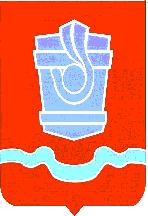 АДМИНИСТРАЦИЯ МУНИЦИПАЛЬНОГО ОБРАЗОВАНИЯ ГОРОД НОВОТРОИЦК ОРЕНБУРГСКОЙ ОБЛАСТИП О С Т А Н О В Л Е Н И Е19.02.2018              		   г. Новотроицк			                  № 165-пО закреплении территорий муниципального образования город Новотроицк за муниципальными дошкольными образовательными автономными учреждениями, подведомственными управлению образования администрации муниципального образования город Новотроицк В целях упорядочения приёма граждан, имеющих право на получение дошкольного образования, в муниципальные дошкольные образовательные учреждения муниципального образования город Новотроицк, реализующие образовательные программы дошкольного образования, для обучения по образовательным программам дошкольного образования, в соответствии с Конституцией Российской Федерации, Федеральным законом от 29.12.2012 № 273-ФЗ «Об образовании в Российской Федерации», Федеральным законом от 24.06.1999 № 120-ФЗ «Об основах системы профилактики безнадзорности и правонарушений несовершеннолетних», с приказом Министерства образования и науки России от 08.04.2014 № 293                     «Об утверждении Порядка приема на обучение по образовательным программам дошкольного образования», для осуществления ежегодного персонального учета детей, подлежащих обучению в муниципальных дошкольных образовательных учреждениях, реализующих образовательные программы дошкольного общего образования, руководствуясь статьями 28, 38 Устава муниципального образования город Новотроицк Оренбургской области:1. Признать утратившим силу постановление администрации муниципального образования город Новотроицк от 09.07.2015 № 1271-п          «О закреплении муниципальных образовательных организаций, реализующих основную образовательную программу дошкольного образования, за территориями муниципального образования город Новотроицк».2. Закрепить территории муниципального образования город Новотроицк за муниципальными образовательными учреждениями, реализующими основную образовательную программу дошкольного образования согласно Приложению.3. Отделу по связям с общественностью администрации муниципального образования город Новотроицк обеспечить официальное опубликование настоящего постановления в городской газете «Гвардеец труда» и размещение на официальном сайте администрации муниципального образования город Новотроицк www.novotroitsk.orb.ru в сети Интернет.4. Контроль за исполнением настоящего постановления возложить на заместителя главы муниципального образования город Новотроицк по социальным вопросам Буфетова Д.В.5. Постановление вступает в силу со дня его официального опубликования в городской газете «Гвардеец труда».Исполняющий полномочия главы муниципального образования город Новотроицк					     И.А. ФилипповРазослано: Буфетову Д.В., УО, ОСО, КДН и ЗП, в делоТ.П. Карева 8 (3537) 62 03 26О.А. Батуро 8 (3537) 62 03 26 (179)10 экз.